12+МБУК ВР «МЦБ» им. М. В. НаумоваДобровольский отдел«Мы все такие разные, но цель у нас одна»беседа 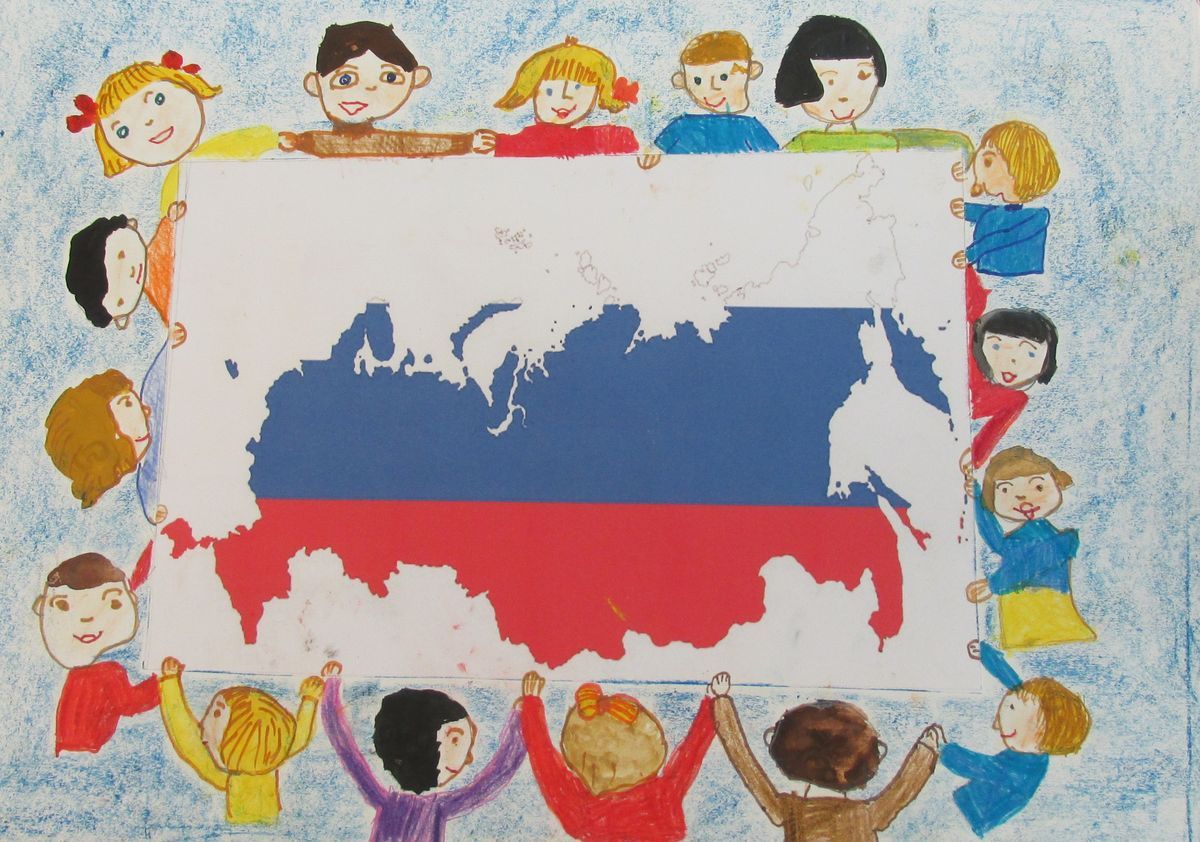 Подготовила:ведущий библиотекарьДобровольского отделаПенькова Е. Н.п. Солнечный2020г.Цель: воспитывать у детей желание помочь в нужную минуту, чуткое отношение к окружающим. Воспитывать доброжелательность, сочувствие, желание прийти на помощь тем, кто попал в беду. Умение давать оценку образам художественных произведений.Произведения о хороших людях, которые помогают друг другу:Воронкова Л. «Ссоры с бабушкой».Михалков С. «Как друзья познаются».Катаев В. «Цветик–семицветик».Осеева В. «Просто старушка», «Сыновья».Чуковский К. «Айболит».Фразеологизмы:«Большое сердце» – задушевный, искренний человек, готовый помочь.«Протянуть руку помощи» – помогать в трудную минуту, выручать.«Сердце обросло мхом» – кто–либо стал бездушным, неотзывчивым.Образование прилагательных:доброта – добрыйзло – злойдруг – дружный, дружелюбныйБЕСЕДА НА ТЕМУ ПОСЛОВИЦ«Честность и скромность украшают человека»«Не одежда красит человека, а поведение»«Лучше горькая правда, чем сладкая ложь»«Обещал, значит выполни»На конкретных примерах (героев художественной литературы, поступках окружающих людей) формировать моральное представление о честности, скромности, душевной красоте. Воспитывать отрицательное отношение к аморальным качествам: лживости, себялюбию. Уметь давать оценку поступкам окружающих людей, уметь использовать подходящие в данный момент пословицы и поговорки.Произведения:Толстой Л.Н. «Косточка»Носов Н. «Леденец», «Огурцы»Осеева В. «Что легче?» «Почему?»Маршак С.Я. «Двенадцать месяцев», «Рассказ о неизвестном герое»1. «Рассказ о неизвестном герое» – «Честность и скромность украшаютчеловека»2. «Что легче?», «Леденец», «Огурцы», «Косточка» – «Лучше горькаяправда, чем сладкая ложь».3. «Двенадцать месяцев» – «Не одежда красит человека, а поведение» Методы и приемы:1. Спросить, какие пословицы и поговорки знают о скромности, в каких произведениях рассказывается о скромных людях.2. Спросить, какие пословицы и поговорки, знают о честности, о честных людях, в каких произведениях рассказывается о таких людях.3. Каких людей больше любят, какие люди приносят больше пользы – скромные, честные, или лживые, себялюбивые.4. Придумать слова с противоположным значением к словам: честный, правда:а) честный – бесчестный, лицемерный, лживый.б) правда – ложь, обман5. Фразеологизмы.«Положа руку на сердце» – со всей откровенностью, правдиво. «Честное слово» – выражение уверения в истинности чего–либоБЕСЕДА ПО ПОСЛОВИЦЕ«ПРИ СОЛНШКЕ ТЕПЛО, ПРИ МАТЕРИ ДОБРО»Цель: Учить детей понимать смысл и красоту образных выражений в пословицах и поговорках. Воспитание чуткости, сочувствия, заботливого отношения к матери. Формирование представлений о том, что жестокость людей справедливо наказывается.Произведения:Благинина Е. «Посидим в тишине», «Вот какие мамы»Артюхова Н. «Трудный вечер»Виеру Г. «Мамин день»Осеева В. «Сыновья», «Почему»Ненецкая сказка «Кукушка»Методы и приемы:1. Спросить, с чем и почему сравнивается мама в пословице «При солнышке тепло, при матери добро».2. Какие произведения знают дети, прочитав которые можно сказать «При солнышке тепло, при матери добро»3. В каком произведении и почему девочка отказывается от своего желания побегать, поиграть?4. Почему мама в сказке «Кукушка» превратилась в кукушку и улетела; что было самым жестоким в поведении ее сыновей?5. В чем выражается доброе отношение к маме у Алеши из рассказа «Трудный вечер»?Ситуации:Маму обрадовало, что я...Мама печалится, когда...Мама любит, когда (если)...Мама отдыхает –Мама заболела – и т.д.Ласковые обороты речи:Мама – мамочка – мамуля – мамулечкаФразеологизмы:«Душа болит» – сильно беспокоиться;«Золотые руки» – все умеет делать;«Брать под свое крылышко» – окружать вниманием, заботой.Пословица:«Родителям воздай почет — твой сын тебе его вернет».БЕСЕДА О ВЕЖЛИВОСТИЦель: Воспитывать чувство уважения к людям, доброжелательность, закрепить навыки вежливости. Формирование способности детей правильно оценивать и характеризовать поступки героев произведений.Произведения:Осеева В. «Просто старушка», «Волшебное слово», «Сыновья», «Хорошее».Маршак С.Я. «Двенадцать месяцев».Методы и приемы:1. Спросить, кого называют вежливыми.2. Привести примеры вежливых поступков из прочитанных произведений.3. За какие качества называют человека «вежливым»?4. Предложить для упражнений несколько ситуаций: «В комнату вошел гость», «На улице встретился знакомый», «Наши добрые дела» и т.д.5. Использование в обращении к близким ласковых оборотов речи:Мама – мамочка – мамуляПапа – папочка – папуляБабушка – бабуля – бабулечкаДедушка – дедуля – дедулечкаСестра – сестренка — сестричкаБрат – братик – братишкаДруг – дружок – дружочекАнтонимы:Вежливый – грубыйФразеологизмы:«Честное слово» – выражение уверения в истинности чего–либо;«Ради бога» – пожалуйста, очень прошу.Составление предложений со словом «вежливый» Значение пословицы:«За одного вежливого двух невежливых дают, да и то не берут»БЕСЕДА НА ТЕМУ «БУДЬ СМЕЛЫМ»Цель: Активизировать мышление, умение решать конкретную задачу, критически относиться к поступкам окружающих, умение отличать и правильно называть смелые поступки. Учить отличать смелые поступки от трусливых, сравнивать их. Учить детей делать обобщения.Произведения:Маршак С.Я. «Пожар», «Рассказ о неизвестном герое»Маяковский В. «Что такое хорошо и что такое плохо»Толстой Л.Н. «Два товарища»Чуковский К. «Муха–Цокотуха», «Тараканище», «Краденое солнце»Михалков С. «Три товарища»Методы и приемы:1. Вспомнить и рассказать, какие произведения читали дома и в детском саду о смелых людях.2. Назвать смелые поступки, сравнить их с трусливыми.3. Какую пользу приносят смелые люди: плавают на подводных лодках, строят высотные дома, летают в космос, защищают Родину. Трусливых не любят, не уважают, сними дружить неприятно.4. Поручить назвать смелых, кого знают дети.5. Придумать слова с противоположным значением к слову «смелый»: несмелый, робкий, трус, трусливый.6. Фразеологизмы:«Стоять грудью» – стойко защищать кого–либо или что–либо.«Рыцарь без страха и упрека» – смелый, великодушный человек.БЕСЕДА НА ТЕМУ «Россия – моя Родина»Цель: Формировать у детей представления о своей стране. Развивать интерес и уважение к людям, их деятельности, культуре. Воспитывать азы гражданственности, патриотизма.Страна, где мы живем, называется Россией. Найдем ее на глобусе. Главный город нашей страны, ее столица – Москва. Это древний город. Многие люди нашей страны и других стран хотят побывать в Москве и лучше узнать ее.Есть в России и другие города и села. Их очень много. Все должны знать название своего города и свой адрес. Нужно стараться узнать побольше о своем городе: почему так назван, чем знаменит, какие интересные люди здесь живут, каким город был раньше и каким будет в будущем. В России, как и в любой другой стране, своя культура, свои традиции и обычаи, свои промыслы, а у детей свои игры (поиграть с детьми в народные игры). В России кроме русского живет много других народов. У каждого из них своя культура, свой язык. Все, кто живет в России, - россияне. Каждый человек любит свою Родину, гордится ею и хочет, чтобы она была лучше.БЕСЕДА НА ТЕМУ «Наша древняя столица»Цель: Формировать представления об истории зарождения и развития Москвы, главных ее достопримечательностях – Красной площади, Кремле. Вызывать положительное отношение к краеведческому материалу.Трудно представить себе, что когда-то Москвы не было, однако это так. На месте современного города с его улицами, площадями и высотными домами шумели вековые леса, протекали между холмами большие и маленькие реки, в реках водилась рыба, в лесах жили звери, птицы. Место было очень удобное, и люди обосновались здесь. Во время раскопок в центре Москвы нашли остатки мастерских гончаров, кузнецов, кожевников, ювелиров, т.е. уже в седой древности Москва была не земледельческим поселком, а городом. Москву основал князь Юрий Долгорукий. Даже тот, кто никогда не был в Москве, знает Московский Кремль, его величественные зубчатые стены, башни из красного кирпича. Но так было не всегда. Первый Кремль был деревянным. Когда к Москве подступили монголо-татары, деревянный Кремль сгорел. Вновь подняли кремлевские стены из дуба, но во время засухи начался пожар, и Москва горела. Позднее на кремлевском холме воздвигли стены и башни из белого камня, но шли годы, тесно стало Москве в белокаменных стенах, и тогда построили из красного кирпича новый Кремль, который мы знаем сейчас.БЕСЕДА НА ТЕМУ «Знакомство с флагом России»Цель: познакомить детей с одним из символов России – флагом. Рассказать о его значении для страны и обозначении всех цветов флага.Ребята, вы знаете, называется страна, в которой живете? Правильно – Россия! Мы с вами, жители этой страны называемся россиянами. Но вот представьте, что к нам приехали гости из другой страны, как они могут узнать, что приехали именно в Россию, а не в другую страну?В этом им помогут несколько помощников: флаг, герб, гимн страны.Сегодня мы с вами рассмотрим флаг России. В каждой стране есть свой флаг. В нашей стране – в России – тоже есть государственный флаг. Он состоит из двух частей (показ) – древко (длинная круглая палка), на которое навешивается полотнище (отрезок ткани)Посмотрите внимательно на Российский флаг. Сколько цветов вы видите на нем? (три: белый, синий, красный).О чем нам может сказать белый цвет? Конечно о наших белоствольных березках, белоснежной зиме, о ромашках на лугу, о легких белых облаках летом.А о чем говорит синий цвет? Синий цвет напомнит о колокольчиках и васильках, а синем небе, о море, о наших реках и озерах.А красный цвет? Красный цвет — это цвет огня, солнца на закате, красных маков и гвоздик. Именно красные гвоздики приносим мы к памятникам павших воинов, потому что цвет крови тоже красный. И мы не имеем права забывать тех, кто защищал нашу Родину и погиб за нее.Вот как много может рассказать флаг страны. Российский флаг вывешивается в дни праздников на зданиях.Вот этот маленький флажок (макет Российского флага) останется с нами в группе.В России герб является самым старшим (по возрасту) государственным символом. Впервые двуглавый орел появляется на нашем гербе при Иване 3 (во второй половине 15 века).На лицевой стороне был изображен всадник, поражающий копьем дракона, а на оборотной – двуглавый орел. При правлении Михаила Федоровича Романова над орлом появляются три короны. При Алексее Михайловиче орел впервые изображен держащим в когтях символы власти: скипетр и державу. При Петре 1 золотого орла на красном поле сменяет черный орел на золотом поле.В дальнейшем изображения на гербе часто подвергались изменениям. К середине 19 века крылья орла украшены гербами земель, перечисляемых в титуле императора. Этот герб просуществовал до 1917 года.После октябрьской революции в государственном гербе РСФСР утверждаются новые символы: двуглавый орел заменен красным щитом, на котором изображались перекрещенные серп и молот и восходящее солнце –как знак перемен. Эти символы вошли и в герб СССР, которые обрамляли колосья, перевязанные ленточками с названиями союзных республик.В 1993 году указом Президента Российской Федерации был возвращен исторический герб России с изображением двуглавого орла.Литература:https://www.maam.ruhttps://infourok.ruhttps://cbs-angarsk.ru/kollegam/sczenarii/kraevedenie/«den_sosedey»_prazdnik.htmlhttp://scenarij-doshkolnikam.ru/https://nsportal.ru/shkola/kraevedenie/library/2017/10/08/vneklassnoe-meropriyatie-kubanskaya-starinahttps://www.inmoment.ru/holidays/international-chess-day.htmlhttps://pandarina.com/viktorina/chess